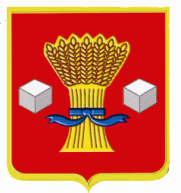 АдминистрацияСветлоярского муниципального района Волгоградской областиПОСТАНОВЛЕНИЕот   28.07.2022            №  1267В целях реализации на территории Светлоярского муниципального района Волгоградской области Федерального Закона от 06.10.2003 № 131 «Об общих принципах организации местного самоуправления в Российской Федерации», на основании статьи 179 Бюджетного кодекса Российской Федерации, руководствуясь Уставом  Светлоярского городского поселения Светлоярского  муниципального района  Волгоградской области, Уставом Светлоярского муниципального района Волгоградской области,п о с т а н о в л я ю:      	1. Внести в муниципальную программу «Культура» Светлоярского городского поселения Светлоярского муниципального  района Волгоградской области на 2021-2023 годы, утвержденную постановлением администрации Светлоярского муниципального района Волгоградской области от 26.11.2020 № 2057, «Об утверждении муниципальной программы «Культура» Светлоярского городского поселения Светлоярского муниципального района Волгоградской области на 2021-2023 годы» следующие изменения:      	1.1. Раздел «Перечень основных программных мероприятий муниципальной программы «Культура» Светлоярского городского поселения Светлоярского муниципального района Волгоградской области на 2021-2023 годы» приложения 1 к муниципальной программе «Культура» Светлоярского городского поселения Светлоярского муниципального района Волгоградской области на 2021-2023 годы» изложить в новой редакции согласно приложению к настоящему постановлению.	1.2. Раздел «Финансово-экономическое обоснование муниципальной программы «Культура» Светлоярского городского поселения Светлоярского муниципального района Волгоградской области на 2021-2023 годы» приложения 2 к муниципальной программе «Культура» Светлоярского городского поселения Светлоярского муниципального района Волгоградской области на 2021-2023 годы» изложить в новой редакции согласно приложению к настоящему постановлению.	2. Отделу по муниципальной службе, общим и  кадровым вопросам администрации Светлоярского муниципального района (Иванова Н.В.) разместить настоящее постановление в сети Интернет на официальном сайте  Светлоярского муниципального  района.          3. Настоящее постановление вступает в силу со дня его подписания.4. Контроль исполнения настоящего постановления возложить на заместителя главы Светлоярского муниципального района Волгоградской области Т.А. Ряскину. Глава муниципального района                                                         Т.В. РаспутинаЛюбимова Л.П.Перечень                                                                                                                                                                                                              основных  программных  мероприятий  муниципальной  программы  «Культура»  Светлоярского городского поселения Светлоярского муниципального  района Волгоградской области на  2021-2023 годыФинансово-экономическое  обоснование  муниципальной  программы  «Культура»  на территорииСветлоярского городского поселения Светлоярского муниципального  района Волгоградской области на  2021-2023 годы   Расходы муниципальной программы формируются за счет  средств  бюджета  Светлоярского городского поселения Светлоярского  муниципального  района Волгоградской области.                                                                                                                                                               	Объем ежегодных расходов,  связанных с финансовым обеспечением муниципальной программы за счет  средств  бюджета Светлоярского городского поселения Светлоярского  муниципального  района     Волгоградской области утверждается   решением  Светлоярской  районной Думы Светлоярского муниципального района Волгоградской области о районном бюджете на очередной финансовый год и плановый период.                                                                                                                                                                            	Выполнение   и  реализация   задач  Программы  обеспечивается  путем   выполнения  программных  мероприятий,  финансово-экономическое  обоснование которых  представлено  ниже.О внесении изменений в  муниципальную    программу   «Культура»  Светлоярского городского поселения Светлоярского муниципального  района Волгоградской области на  2021-2023 годы», утвержденную постановлением администрации Светлоярского муниципального района Волгоградской области от 26.11.2020 № 2057Приложение к постановлению администрации Светлоярского муниципального района Волгоградской областиот _________ № ___________Приложение  1к муниципальной программе «Культура»   Светлоярского городского поселения Светлоярского муниципального  района Волгоградской области на 2021-2023 годы»№п/пНаименование  мероприятияСрок  реализацииКоординатор/Исполнитель Объемы  финансирования,тыс.руб.Объемы  финансирования,тыс.руб.Объемы  финансирования,тыс.руб.Источники  финансированияИсточники  финансированияИсточники  финансирования№п/пНаименование  мероприятияСрок  реализацииКоординатор/Исполнитель 2021г.2022г.2023г.2021г.2022г.2023г.Развитие культурных инициатив и творческого потенциала населения Светлоярского городского поселения Светлоярского муниципального района Волгоградской областиРазвитие культурных инициатив и творческого потенциала населения Светлоярского городского поселения Светлоярского муниципального района Волгоградской областиРазвитие культурных инициатив и творческого потенциала населения Светлоярского городского поселения Светлоярского муниципального района Волгоградской областиРазвитие культурных инициатив и творческого потенциала населения Светлоярского городского поселения Светлоярского муниципального района Волгоградской областиРазвитие культурных инициатив и творческого потенциала населения Светлоярского городского поселения Светлоярского муниципального района Волгоградской областиРазвитие культурных инициатив и творческого потенциала населения Светлоярского городского поселения Светлоярского муниципального района Волгоградской областиРазвитие культурных инициатив и творческого потенциала населения Светлоярского городского поселения Светлоярского муниципального района Волгоградской областиРазвитие культурных инициатив и творческого потенциала населения Светлоярского городского поселения Светлоярского муниципального района Волгоградской областиРазвитие культурных инициатив и творческого потенциала населения Светлоярского городского поселения Светлоярского муниципального района Волгоградской областиРазвитие культурных инициатив и творческого потенциала населения Светлоярского городского поселения Светлоярского муниципального района Волгоградской области1.1Новогодняя ночь на площади «Новый Год встречаем вместе»2021-2023гг.ОДМКСиТ администрации района/МКУК «Светлоярский ЦКДиБО»12,09,012,0Бюджет  Светлоярского городского поселенияБюджет  Светлоярского городского поселенияБюджет  Светлоярского городского поселения1.2.Митинг, посвященный годовщине Победы Советских войск под Сталинградом 2021-2023гг.ОДМКСиТ администрации района/МКУК «Светлоярский ЦКДиБО»5,04,05,0Бюджет  Светлоярского городского поселенияБюджет  Светлоярского городского поселенияБюджет  Светлоярского городского поселения1.3Мероприятие, посвященное  Сталинградской битве2021-2023гг.ОДМКСиТ администрации района/МКУК «Светлоярский ЦКДиБО»7,0Бюджет  Светлоярского городского поселенияБюджет  Светлоярского городского поселенияБюджет  Светлоярского городского поселения1.4Праздничное гуляние «Ишь ты, Масленица!»2021-2023гг.ОДМКСиТ администрации района/МКУК «Светлоярский ЦКДиБО»15,011,315,0Бюджет  Светлоярского городского поселенияБюджет  Светлоярского городского поселенияБюджет  Светлоярского городского поселения1.5Праздничное мероприятие, посвященное  Дню защитника Отечества 2021-2023гг.ОДМКСиТ администрации района/МКУК «Светлоярский ЦКДиБО»5,05,05,0Бюджет  Светлоярского городского поселенияБюджет  Светлоярского городского поселенияБюджет  Светлоярского городского поселения1.6Праздничный концерт, посвященный Международному женскому дню 8 марта 2021-2023гг.ОДМКСиТ администрации района/МКУК «Светлоярский ЦКДиБО»7,07,07,0Бюджет  Светлоярского городского поселенияБюджет  Светлоярского городского поселенияБюджет  Светлоярского городского поселения1.7Районный праздник, посвященный Дню работников культуры 2021-2023гг.ОДМКСиТ администрации района/МКУК «Светлоярский ЦКДиБО»10,08,010,0Бюджет  Светлоярского городского поселенияБюджет  Светлоярского городского поселенияБюджет  Светлоярского городского поселения1.8Театральная неделя «На подмостках сцены»2021-2023гг.ОДМКСиТ администрации района/МКУК «Светлоярский ЦКДиБО»15,015,015,0Бюджет  Светлоярского городского поселенияБюджет  Светлоярского городского поселенияБюджет  Светлоярского городского поселения1.9Праздничное мероприятие, посвященное Дню Победы 2021-2023гг.ОДМКСиТ администрации района/МКУК «Светлоярский ЦКДиБО»50,557,775,0Бюджет  Светлоярского городского поселенияБюджет  Светлоярского городского поселенияБюджет  Светлоярского городского поселения1.10Детский праздник, посвященный Международному дню защиты детей 2021-2023гг.ОДМКСиТ администрации района/МКУК «Светлоярский ЦКДиБО»10,0-10,0Бюджет  Светлоярского городского поселенияБюджет  Светлоярского городского поселенияБюджет  Светлоярского городского поселения1.11Праздничный концерт, посвященный Дню России2021-2023гг.ОДМКСиТ администрации района/МКУК «Светлоярский ЦКДиБО»5,0-5,0Бюджет  Светлоярского городского поселенияБюджет  Светлоярского городского поселенияБюджет  Светлоярского городского поселения1.12Мероприятие, посвященное Дню семьи, любви и верности 2021-2023гг.ОДМКСиТ администрации района/МКУК «Светлоярский ЦКДиБО»10,020,010,0Бюджет  Светлоярского городского поселенияБюджет  Светлоярского городского поселенияБюджет  Светлоярского городского поселения1.13Детская игровая программа 2021-2023гг.ОДМКСиТ администрации района/МКУК «Светлоярский ЦКДиБО»2,0-2,0Бюджет  Светлоярского городского поселенияБюджет  Светлоярского городского поселенияБюджет  Светлоярского городского поселения1.14Районный книжный фестиваль «Читай город» 2021-2023гг.ОДМКСиТ администрации района/МКУК «Светлоярский ЦКДиБО»15,010,015,0Бюджет  Светлоярского городского поселенияБюджет  Светлоярского городского поселенияБюджет  Светлоярского городского поселения1.15День Светлоярского городского поселения 2021-2023гг.ОДМКСиТ администрации района/МКУК «Светлоярский ЦКДиБО»50,040,050,0Бюджет  Светлоярского городского поселенияБюджет  Светлоярского городского поселенияБюджет  Светлоярского городского поселения1.16Театрализованное представление «Покровские перезвоны»»2021-2023гг.ОДМКСиТ администрации района/МКУК «Светлоярский ЦКДиБО»25,0-10,0Бюджет  Светлоярского городского поселенияБюджет  Светлоярского городского поселенияБюджет  Светлоярского городского поселенияИтого по разделу:676,5236,5187,0253,0Обеспечение сохранения, использования и популяризации объектов культурного наследияОбеспечение сохранения, использования и популяризации объектов культурного наследияОбеспечение сохранения, использования и популяризации объектов культурного наследияОбеспечение сохранения, использования и популяризации объектов культурного наследияОбеспечение сохранения, использования и популяризации объектов культурного наследияОбеспечение сохранения, использования и популяризации объектов культурного наследияОбеспечение сохранения, использования и популяризации объектов культурного наследияОбеспечение сохранения, использования и популяризации объектов культурного наследияОбеспечение сохранения, использования и популяризации объектов культурного наследияОбеспечение сохранения, использования и популяризации объектов культурного наследияРазработка проектно-сметной документации на братскую могилу советских воинов, погибших в период Сталинградской битвы 1942-1943 гг. хут. Барбаши2021-2023гг.МКУК «Светлоярский ЦКДиБО»19,545,5Бюджет  Светлоярского городского поселенияБюджет  Светлоярского городского поселенияРазработка проектно-сметной документации на братскую могилу советских воинов, погибших в период Сталинградской битвы 1942-1943 гг. хут. Барбаши2021-2023гг.МКУК «Светлоярский ЦКДиБО»175,5409,5Областной бюджетОбластной бюджет, Ремонтно-восстановительные работы братской могилы советских воинов, погибших в период Сталинградской битвы 1942-1943 гг. хут. Барбаши2022МКУК «Светлоярский ЦКДиБО»57,32Бюджет  Светлоярского городского поселенияРемонтно-восстановительные работы братской могилы советских воинов, погибших в период Сталинградской битвы 1942-1943 гг. хут. Барбаши2022МКУК «Светлоярский ЦКДиБО»515,6Областной бюджетОрганизация работы по авторскому и техническому надзору ремонтно-восстановительных работ  братской мо-гилы советских вои-нов, погибших в пе-риод Сталинград-ской битвы 1942-1943 гг. хут. Барба-ши2022МКУК «Светлоярский ЦКДиБО»13,5Бюджет  Светлоярского городского поселенияИтого по разделу:1236,42195,01041,42ИТОГО:  1912,92431,51228,42253,0Приложение к постановлению администрации Светлоярского муниципального района Волгоградской областиот _________ № ___________Приложение  2к муниципальной программе«Культура» Светлоярского городского поселения Светлоярского муниципального  района Волгоградской области на  2021-2023 годы»№ п/п№ п/пМероприятиеИсполнитель2021202120222022202320232023Всего (тыс.руб)Расчет(тыс.руб.)Всего(тыс.руб.)Расчет(тыс.руб.)Всего(тыс.руб.)Всего(тыс.руб.)Расчет(тыс.руб.)112345678891. Развитие культурных  инициатив и  творческого  потенциала  населения  Светлоярского  муниципального  района1. Развитие культурных  инициатив и  творческого  потенциала  населения  Светлоярского  муниципального  района1. Развитие культурных  инициатив и  творческого  потенциала  населения  Светлоярского  муниципального  района1. Развитие культурных  инициатив и  творческого  потенциала  населения  Светлоярского  муниципального  района1. Развитие культурных  инициатив и  творческого  потенциала  населения  Светлоярского  муниципального  района1. Развитие культурных  инициатив и  творческого  потенциала  населения  Светлоярского  муниципального  района1. Развитие культурных  инициатив и  творческого  потенциала  населения  Светлоярского  муниципального  района1. Развитие культурных  инициатив и  творческого  потенциала  населения  Светлоярского  муниципального  района1. Развитие культурных  инициатив и  творческого  потенциала  населения  Светлоярского  муниципального  района1. Развитие культурных  инициатив и  творческого  потенциала  населения  Светлоярского  муниципального  района1. Развитие культурных  инициатив и  творческого  потенциала  населения  Светлоярского  муниципального  района1.11.1Новогодняя ночь на площади «Новый Год встречаем вместе»МКУК «Светлоярский ЦКДиБО»12,0Трудовые соглашения для работы в новогоднюю ночь – 10,0 сувениры– 2,09,0сувениры– 9,0сувениры– 9,012,0Трудовые соглашения для работы в новогоднюю ночь – 10,0 сувениры– 2,01.21.2Митинг, посвященный годовщине Победы Советских войск под Сталинградом МКУК «Светлоярский ЦКДиБО»5,0Цветы – 4,0;Расходный материал – 1,04,0Цветы – 4,0;Расходный Цветы – 4,0;Расходный 5,0Расходный материал – 1,0цветы – 4,01.31.3Мероприятие, посвященное  Сталинградской битвеМКУК «Светлоярский ЦКДиБО»--7,0Расходный материал – 7,01.41.4Праздничное гуляние «Ишь ты, Масленица!»МКУК «Светлоярский ЦКДиБО»15,0Сувенирная  продукция-12,0расходный материал – 3,011,3баннер– 11,3баннер– 11,315,0Сувенирная  продукция-12,0расходный материал – 3,01.51.5Праздничное мероприятие, посвященное  Дню защитника Отечества МКУК «Светлоярский ЦКДиБО»5,0расходный материал – 5,05,0расходный материал – 5,0расходный материал – 5,05,0расходный материал – 5,01.61.6Праздничный концерт, посвященный Международному женскому дню 8 марта МКУК «Светлоярский ЦКДиБО»7,0расходный материал –7,0;7,0расходный материал –2,0;Сувенирная  продукция -5,0расходный материал –2,0;Сувенирная  продукция -5,07,0расходный материал –7,0;1.71.7Районный праздник, посвященный Дню работников культуры МКУК «Светлоярский ЦКДиБО»10,0Сувенирная  продукция-7,0;расходный материал –3,08,0Сувенирная  продукция-8,0Сувенирная  продукция-8,010,0Сувенирная  продукция-7,0;расходный материал –3,01.81.8Театральная неделя «На подмостках сцены»МКУК «Светлоярский ЦКДиБО»15,0Сувенирная  продукция-10,0;расходный материал –5,015,0Сувенирная  продукция-10,0;расходный материал –5,0Сувенирная  продукция-10,0;расходный материал –5,015,0Сувенирная  продукция-10,0;расходный материал –5,01.91.9Праздничное мероприятие, посвященное Дню Победы МКУК «Светлоярский ЦКДиБО»50,5Фейерверк –50,557,7Расходный материал -7,7Фейерверк –50,0Расходный материал -7,7Фейерверк –50,075,0Расходный материал -25,0Фейерверк –50,01.101.10Детский праздник, посвященный Международному дню защиты детей МКУК «Светлоярский ЦКДиБО»10,0Расходный материал -10,0-10,0Расходный материал -10,01.11Мероприятия  в рамках  Дня  РоссииМероприятия  в рамках  Дня  РоссииМКУК «Светлоярский ЦКДиБО»5,0Расходный материал -5,0-5,0Расходный материал -5,01.12Мероприятие, посвященное Дню семьи, любви и верности Мероприятие, посвященное Дню семьи, любви и верности МКУК «Светлоярский ЦКДиБО»10,0Сувенирная  продукция-7,0;атрибутика -3,020,0Сувенирная  продукция-16,5;расходный матриал -3,5Сувенирная  продукция-16,5;расходный матриал -3,510,0Сувенирная  продукция-7,0;атрибутика -3,01.13Детская игровая программа Детская игровая программа МКУК «Светлоярский ЦКДиБО»2,0Сувенирная  продукция-2,0;-2,0Сувенирная  продукция-2,0;1.14Районный книжный фестиваль «Читай город» Районный книжный фестиваль «Читай город» МКУК «Светлоярский ЦКДиБО»15,0Сувенирная  продукция-15,0;10,0Сувенирная  продукция-10,0;Сувенирная  продукция-10,0;15,0Сувенирная  продукция-15,0;1.15День Светлоярского городского поселения День Светлоярского городского поселения МКУК «Светлоярский ЦКДиБО»50,0Сувенирная  продукция-35,0Расходный материал -15,040,0Сувенирная  продукция-25,0Расходный материал -15,0Сувенирная  продукция-25,0Расходный материал -15,050,0Сувенирная  продукция-35,0Расходный материал -15,01.16Театрализованное представление «Покровские перезвоны»»Театрализованное представление «Покровские перезвоны»»МКУК «Светлоярский ЦКДиБО»25,0Сувенирная  продукция-5,0;расходный материал –5,0баннер – 15,0-10,0расходный материал –5,0Сувенирная  продукция-5,0;1.15Итого по разделу:676,5236,5187,0253,0Обеспечение сохранения, использования и популяризации объектов культурного наследияОбеспечение сохранения, использования и популяризации объектов культурного наследияОбеспечение сохранения, использования и популяризации объектов культурного наследияОбеспечение сохранения, использования и популяризации объектов культурного наследияОбеспечение сохранения, использования и популяризации объектов культурного наследияОбеспечение сохранения, использования и популяризации объектов культурного наследияОбеспечение сохранения, использования и популяризации объектов культурного наследияОбеспечение сохранения, использования и популяризации объектов культурного наследияОбеспечение сохранения, использования и популяризации объектов культурного наследияОбеспечение сохранения, использования и популяризации объектов культурного наследияОбеспечение сохранения, использования и популяризации объектов культурного наследияРазработка проектно-сметной документации на братскую могилу советских воинов, погибших в период Сталинградской битвы 1942-1943 гг. хут. БарбашиМКУК«Светлоярский  центр  культуры, досуга  и  библиотечного  обслуживания»195,0заключение контракта на разработку455,0изготовление проектно-сметной документации и ремонтно-восстановительные работыизготовление проектно-сметной документации и ремонтно-восстановительные работыРемонтно-восстановительные работы братской могилы советских воинов, погибших в период Сталинградской битвы 1942-1943 гг. хут. Барбаши572,92проведение ремонтных работпроведение ремонтных работОрганизация работы по авторскому и техническому надзору ремонтно-восстановительных работ  братской могилы советских вои-нов, погибших в период Сталинградской битвы 1942-1943 гг. хут. Барбаши13,5Проведение авторского и технического надзораПроведение авторского и технического надзораИтого по разделу:1236,42195,01041,42Всего по программе:1912,92431,51228,42253,0